  苗栗縣鶴岡國中辦理108年度上半年防災演練成果照片辦理時間:108.2.15(五)辦理地點:本校操場辦理人數:150人成果照片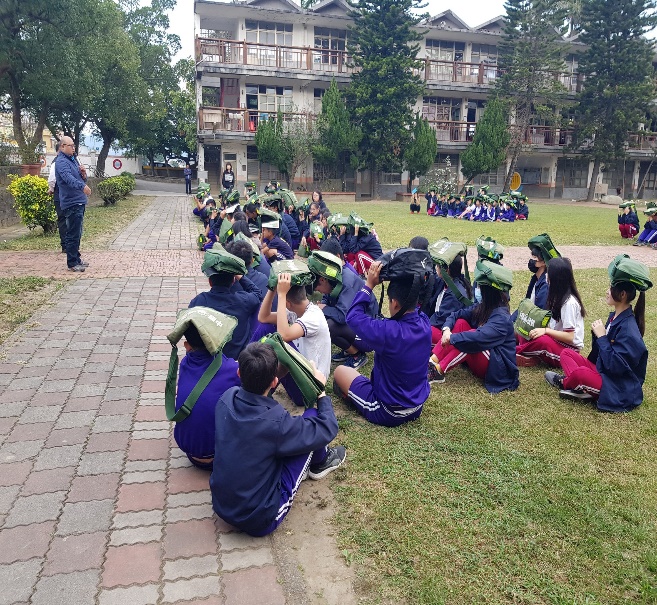 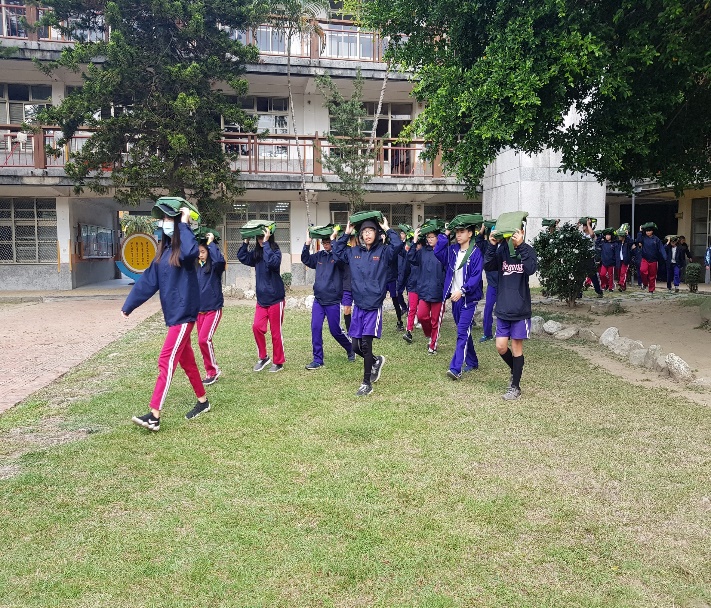 導師報告班級集合人數。避難疏散訓練。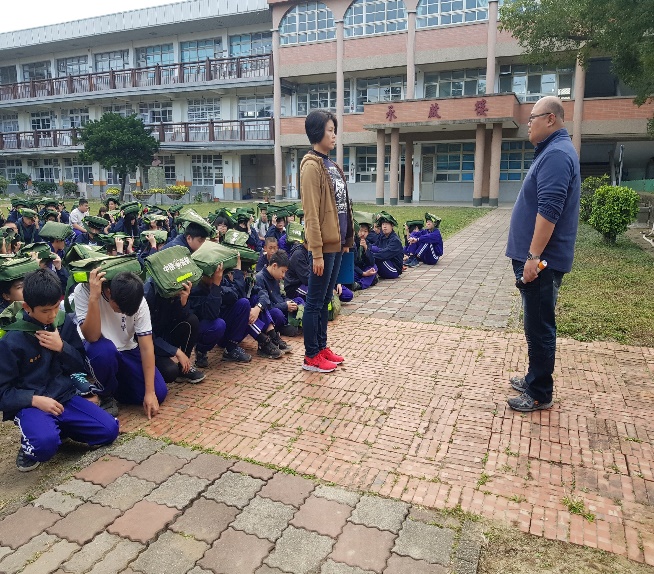 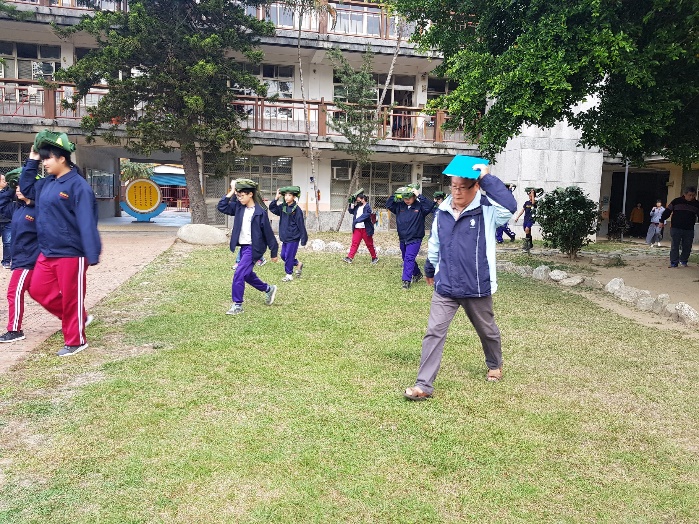 